К А Р А Р				      			ПОСТАНОВЛЕНИЕ  23 июнь 2021 й                                № 17                           23 июня 2021 гОб организации на территории сельского поселения Чалмалинский сельсовет муниципального района Шаранский район Республики Башкортостан сельскохозяйственной микропереписи 2021 годаВ соответствии с Федеральным законом от 27 июля 2005 г. № 108-ФЗ                        «О Всероссийской сельскохозяйственной переписи», во исполнение Постановления Правительства Российской Федерации от 29 августа 2020 года № 1315 «Об организации сельскохозяйственной микропереписи 2021 года», Постановления Республики Башкортостан от 30 декабря 2020 г. № 808 «Об организации сельскохозяйственной микропереписи 2021 года» и в целях своевременного выполнения комплекса работ по подготовке и проведению сельскохозяйственной микропереписи 2021 года на территории сельского поселения Чалмалинский сельсовет ПОСТАНОВЛЯЮ:1. Провести на территории сельского поселения Чалмалинский сельсовет муниципального района   Шаранский район Республики Башкортостан с 1 по 30 августа 2021 года выборочное федеральное статистическое наблюдение в отношении отдельных объектов сельскохозяйственной переписи на основе выборки не менее 30 процентов объектов Всероссийской сельскохозяйственной переписи 2016 года по состоянию на 1 августа 2021 г. (далее - сельскохозяйственная микроперепись).2. Для осуществления координации, обеспечения согласованных действий и оперативного решения вопросов подготовки и проведения сельскохозяйственной микропереписи 2021 года создать Комиссию по подготовке и проведению сельскохозяйственной микропереписи 2021 года на территории  сельского поселения (прилагается).3. Контроль за исполнением постановления оставляю за собой.Глава сельского поселения:                                                          И.Г.МухаметовПриложение № 1к постановлению главы сельского поселения от «23» июня 2021 г. № 17СОСТАВ Комиссии по подготовке и проведению сельскохозяйственной микропереписи 2021 года на территории сельского поселения Чалмалинский сельсовет муниципального района Шаранский район Республики БашкортостанМухаметов И.Г. 	Глава сельского поселения, председатель КомиссииСаишева Д.Н.                Руководитель клубного формирования СДК ЧалмалыЧлены комиссии:Сабирова Н.Л.	Управляющий делами администрации                                               сельского поселенияГалимов А.В.	заведующий ветеринарным участком (по согласованию)Муслахова Р.И.                   специалист 1 категории администрации                                              сельского поселения	Управляющий делами			                       	   Н.Л.СабироваБАШҠОРТОСТАН РЕСПУБЛИКАҺЫШАРАН РАЙОНЫМУНИЦИПАЛЬ РАЙОНЫНЫҢСАЛМАЛЫ АУЫЛ СОВЕТЫАУЫЛ БИЛӘМӘҺЕ БАШЛЫЃЫСАЛМАЛЫ АУЫЛЫ, ТЕЛ.(34769) 2-61-05, 2-62-25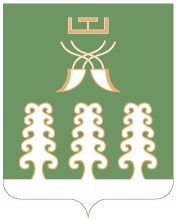 РЕСПУБЛИКА БАШКОРТОСТАНГЛАВА СЕЛЬСКОГО ПОСЕЛЕНИЯЧАЛМАЛИНСКИЙ СЕЛЬСОВЕТМУНИЦИПАЛЬНОГО РАЙОНАШАРАНСКИЙ РАЙОНС. ЧАЛМАЛЫ,  ТЕЛ.(34769) 2-61-05, 2-62-25